M01 Ausgangssituation: Planung einer interreligiösen Party Bild entnommen aus: clipart Stichwort: Party Ausgangssituation:  Ihr bester Freund und Sie haben eine Idee. Sie wollen eine Klassenparty veranstalten. Voller Vorfreude beginnen Sie mit den Planungen. Sie sind der Meinung „mit Korn und Bratwurst satt, läuft die Party glatt“. Aber Ihr Freund guckt Sie daraufhin komisch von der Seite an und fragt Sie: „Dir ist schon klar, dass unser Kumpel Ali dann nicht kommen kann, oder … !?“Sie planen gemeinsam eine interreligiöse Party. Bedenken Sie, dass die Gäste, sowohl mit Getränken als auch mit Speisen, versorgt werden möchten. 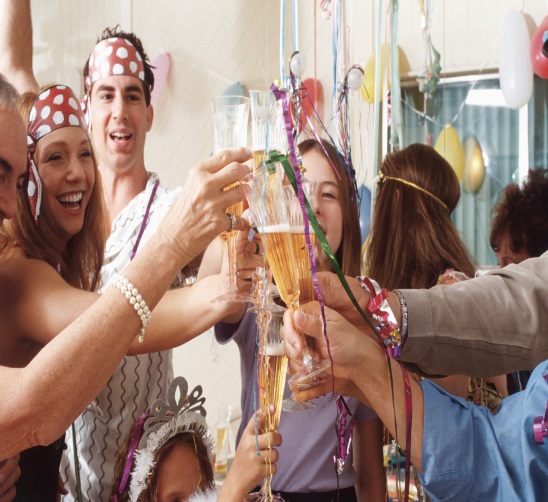 Sammeln Sie gemeinsam auf einer „Orga“-Wandzeitung alles, was zu einer gelungenen Party beitragen kann.Ziel dieser Lernsituation ist es, dass Sie eine gemeinsame Party planen, an der alle Religionen teilhaben können und alle teilhaben wollen.  